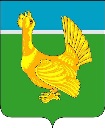 Администрация Верхнекетского районаПОСТАНОВЛЕНИЕО внесении изменений в постановление Администрации Верхнекетского района от 01.12.2017 № 1161 «Об утверждении Порядка формирования и актуализации Реестра инвестиционных проектов и предложений муниципального образования «Верхнекетский район»»В соответствии со статьёй 7 Федерального закона от 6 октября 2003 года № 131-ФЗ «Об общих принципах организации местного самоуправления в Российской Федерации»  постановляю:	1. Внести в постановление Администрации Верхнекетского района от 01.12.2017 № 1161 «Об утверждении Порядка формирования и актуализации Реестра инвестиционных проектов и предложений муниципального образования «Верхнекетский район» следующие изменения:	1) в наименовании слова «муниципального образования «Верхнекетский район» заменить словами «муниципального образования Верхнекетский район Томской области»;2) в преамбуле слова «муниципального образования «Верхнекетский район» заменить словами «муниципального образования Верхнекетский район Томской области»;3) в пункте 1 слова «муниципального образования «Верхнекетский район» заменить словами «муниципального образования Верхнекетский район Томской области»;4) в Порядке формирования и актуализации Реестра инвестиционных проектов и предложений муниципального образования «Верхнекетский район»:а) в наименовании слова «муниципального образования «Верхнекетский район» заменить словами «муниципального образования Верхнекетский район Томской области»; б) в пункте 1 слова «муниципального образования «Верхнекетский район» заменить словами «муниципального образования Верхнекетский район Томской области»;в) в пункте 7  слова «в срок до 1 марта» заменить словами «в срок до 1 июля»;г) в пункте 8 Порядка слова «в срок до 1 апреля» заменить словами «в срок до 1 августа»; д) в подпункте 1 пункта 10 слова «в срок до 1 мая» заменить словами «в срок до 1 сентября»;е) приложение 1 изложить в  редакции согласно приложению 1 к настоящему постановлению;ё) приложение 2 изложить в  редакции согласно приложению 2 к настоящему постановлению;ж) приложение 3 изложить в редакции согласно приложению 3 к настоящему постановлению.2. Опубликовать настоящее постановление в информационном вестнике Верхнекетского района «Территория» и разместить на официальном сайте Администрации Верхнекетского района. 3. Настоящее постановление вступает в силу со дня его официального опубликования.И.о. Главы Верхнекетского района                                                                          Л.А. ДосужеваН.А. Мискичекова______________________________________________________________________________________Дело-2, Мискичекова-1, Никешкин-1, ОСЭР-1, ОПТиС-1, ОКМПСиТ, УРМИЗ-1, поселения – 9.Утверждена постановлением Администрации Верхнекетского района  от  06 июня     2023 года № 483Приложение 1к Порядку формирования и актуализации Реестра инвестиционных проектови предложений муниципального образования Верхнекетский район Томской областиФормаИнформация об инвестиционных проектах и (или) инвестиционных предложениях на ________________<*> Наличие бизнес-плана, исходно-разрешительной документации, проектно-сметной документации, строительно-монтажные работы.<**> Прямые инвестиции, займы, государственно-частное партнерство и т.д.Утверждена постановлением Администрации Верхнекетского района от 06 июня 2023 года № 483Приложение 2к Порядку формирования и актуализации Реестра инвестиционных проектови предложений муниципального образования Верхнекетский район Томской областиФормаВ Администрацию Верхнекетского районаЗаявление
на размещение в ______ году инвестиционного проекта и
(или) инвестиционного предложения в Реестре инвестиционных
проектов и предложений муниципального
образования Верхнекетский район Томской области--------------------------------<*> Квалифицированные (с высшим образованием, средним профессиональным образованием), неквалифицированные кадры.Гарантирую, что вся информация, представленная в Заявлении, достоверна.Подписанием настоящего Заявления выражаю свое согласие на обработку, накопление, хранение, уточнение, использование, распространение Администрацией Верхнекетского района данных, а также размещение данной информации в сети «Интернет» на официальном сайте Администрации Верхнекетского района и иных сайтах для продвижения проекта.Реквизиты заявителяПодпись руководителя ______________Дата _____________________________М.П.Утверждена постановлением Администрации Верхнекетского района от 06 июня 2023 года № 483Приложение 3к Порядку формирования и актуализации Реестраинвестиционных проектов и предложениймуниципального образования Верхнекетский район Томской областиЗаявкана исключение инвестиционного проекта и (или)инвестиционного предложения из Реестра инвестиционныхпроектов и предложений муниципальногообразования Верхнекетский район Томской областиРеквизиты инициатора / соинициатораПодпись руководителя ______________Дата ______________________________М.П.06 июня 2023 г.р.п. Белый ЯрВерхнекетского районаТомской области                №483 № п/пНаименование инвестиционного проекта, инвестиционного предложения (далее - проект)Инвестор/инициатор проектаТерритория реализации проекта (адрес)Координаты точечного объекта (широта, долгота)Цель, описание проектаНаименование продукции (работ, услуг) и планируемый объем производстваПотребность в электроснабжении, МВтПотребности газоснабжения, нм3/часВодоснабжение, м3/суткиВодоотведение, м3/суткиСметная стоимость проекта, млн руб.Период реализации проектаСтадия реализации проекта <*>Количество создаваемых рабочих мест по проекту, чел.Потребность в кадрах (квалифицированные/неквалифицированные), чел.Контактные данные инвестора/инициатора проекта (контактное лицо, телефон, e-mail, сайт)Формы участия инвестора (для предложений) <**>Курирующий исполнительный орган государственной власти Томской области/ структурное подразделение Администрации Томской области, куратор проекта, должностьИнвестиционные проектыИнвестиционные проектыИнвестиционные проектыИнвестиционные проектыИнвестиционные проектыИнвестиционные проектыИнвестиционные проектыИнвестиционные проектыИнвестиционные проектыИнвестиционные проектыИнвестиционные проектыИнвестиционные проектыИнвестиционные проектыИнвестиционные проектыИнвестиционные проектыИнвестиционные проектыИнвестиционные проектыИнвестиционные проектыИнвестиционные проектыИнвестиционные предложенияИнвестиционные предложенияИнвестиционные предложенияИнвестиционные предложенияИнвестиционные предложенияИнвестиционные предложенияИнвестиционные предложенияИнвестиционные предложенияИнвестиционные предложенияИнвестиционные предложенияИнвестиционные предложенияИнвестиционные предложенияИнвестиционные предложенияИнвестиционные предложенияИнвестиционные предложенияИнвестиционные предложенияИнвестиционные предложенияИнвестиционные предложенияИнвестиционные предложенияНаименование организации-заявителяЮридический/почтовый адрес организацииОБЩИЕ СВЕДЕНИЯ об инвестиционном проекте, инвестиционном предложении (далее - проект)ОБЩИЕ СВЕДЕНИЯ об инвестиционном проекте, инвестиционном предложении (далее - проект)Наименование проектаЦель проекта (описание, результаты реализации проекта)Вид экономической деятельностиПериод реализации проектаМесто реализации проекта (муниципальное образование, населенный пункт)Сметная стоимость проекта, млн руб.Стадия реализации проекта (наличие бизнес-плана, исходно-разрешительной документации, проектно-сметная документация, строительно-монтажные работы)ОПИСАНИЕ ПРОЕКТАОПИСАНИЕ ПРОЕКТАКраткая характеристика проекта (создание нового производства, расширение существующих мощностей и т.д.)Рынок сбытаКонкурентные преимущества продукции/услуг проектаОжидаемые результаты:в стоимостном выражении (выручка, прибыль и т.д.), в натуральном выражении (доля рынка, объем производимой продукции, загрузка мощностей и т.д.)Владелец интеллектуальной собственностиСТЕПЕНЬ ПРОРАБОТАННОСТИ ПРОЕКТАСТЕПЕНЬ ПРОРАБОТАННОСТИ ПРОЕКТАОбщее заключениеНаличие площадки/основных средствНаличие инженерно-хозяйственной инфраструктурыПРЕДЛОЖЕНИЕ ИНВЕСТОРУПРЕДЛОЖЕНИЕ ИНВЕСТОРУФорма инвестиций:вхождение в уставной капитал действующей компании; создание новой организации; формирование объединения юридических лиц для совместной деятельности и т.д.Сметная стоимость и источники инвестиций в основной капитал с разбивкой по годам, млн руб.:всего:в том числе:Планируемые источники:Средства бюджетов:Средства федерального бюджета:Средства областного бюджета:Средства местного бюджета:Внебюджетные средства:Внебюджетные средства:Собственные:Заемные:Потребность в инвестициях:ФИНАНСОВЫЕ ПОКАЗАТЕЛИ (при наличии)ФИНАНСОВЫЕ ПОКАЗАТЕЛИ (при наличии)Срок окупаемости, месяцевNPV (чистая приведенная стоимость), млн рублейIRR (внутренняя норма доходности), %ЭФФЕКТИВНОСТЬ ПРОЕКТАЭФФЕКТИВНОСТЬ ПРОЕКТАКоличество рабочих мест по проектуСредняя заработанная плата по проектуОбъем налоговых поступлений в бюджет муниципального образования Верхнекетский район Томской области, млн руб.Потребность в кадрах <*>, чел.КОНТАКТНАЯ ИНФОРМАЦИЯКОНТАКТНАЯ ИНФОРМАЦИЯКонтактное лицо по проектуКоординатыТелефонФаксЭлектронный адрес (e-mail)Сайт в сети ИнтернетНаименование инициатора / соинициатораНаименование инвестиционного проекта / инвестиционного предложенияПричина исключения